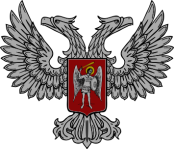 АДМИНИСТРАЦИЯ ГОРОДА ГОРЛОВКАРАСПОРЯЖЕНИЕглавы администрации04  декабря  2017 г.		                                               № 1038-рг. ГорловкаОб участии в соревнованиях по баскетболу07 декабря 2017 г.В соответствии с календарным планом физкультурно-спортивных, молодежных и туристских мероприятий Министерства молодежи, спорта и туризма Донецкой Народной Республики на IV квартал 2017 года, на основании Положения о проведении Первенства Донецкой Народной Республики среди юношей и девушек 2000-2001, кадетов и кадеток 2002-2003, младших кадетов и кадеток 2004-2005,    2006-2007 годов рождения Донецкая Республиканская Юношеская Баскетбольная Лига   (ДР ЮБЛ), в соответствии со сметой расходов на финансирование спортивных мероприятий отдела физической культуры, спорта и туризма администрации города Горловка на IV квартал 2017 года, утвержденной главой администрации города Горловка, руководствуясь подпунктом 3.6.6 пункта 3.6. раздела 3, пунктом 4.1 раздела 4 Положения об администрации города Горловка, утвержденного распоряжением главы администрации от 13 февраля 2015 г. № 1-р           1. Направить сборную команду города Горловка по баскетболу в составе         16 человек для участия в IV туре Первенства Донецкой Народной Республики среди юношей и девушек 2000-2001, кадетов и кадеток 2002-2003, младших кадетов и кадеток 2004-2005, 2006-2007 годов рождения Донецкая Республиканская  Юношеская Баскетбольная Лига (ДР ЮБЛ) в город Харцызск, 07 декабря 2017 г. (список прилагается).2. Ответственность за здоровье участников в дороге и на соревнованиях возложить на тренера Мальцева И.Н.3. Оплата услуг по транспорту на период проведения мероприятий производится за счет средств администрации города Горловка, согласно сметы расходов на финансирование спортивных мероприятий отдела физической культуры, спорта и туризма администрации города Горловка на IV квартал 2017 года, утвержденной главой администрации города Горловка. 4. Координацию работы по исполнению распоряжения возложить на отдел физической культуры, спорта и туризма администрации города Горловка (Паньков), контроль – на заместителя главы администрации Жукову В.В.И.о.главы администрациигорода Горловка							                И.С. Приходько 